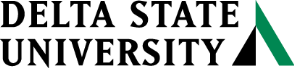 Division of Teacher Education, Leadership, and Research Graduate Programs in Educational Administration and SupervisionAdmission Requirements for the EdS in Educational Administration and Supervision                     (Initial Administrator Licensure Seeking Candidates)The following are the admission criteria for the EdS in Educational Administration and Supervision, effective fall 2020, as presented in the 2020-2021 DSU Graduate Catalog, and approved by the Mississippi Department of Education. Students seeking the Educational Specialist (EdS) degree in Education Administration and Supervision must meet the following minimum entrance requirements set forth by the College of Education and Human Sciences and the Division of Teacher Education, Leadership, and Research:A master’s degree from an institution fully accredited by one of the recognized accrediting         agencies;2.  A Class AA valid, renewable teaching certificate, or its equivalent, and a Master’s degree in a related field;   EdS applicants seeking the career level track who hold a current administrator’s Educator License must provide documentation of that license. A grade point average of 3.25 on coursework completed for the master’s degree; 4. A documented Praxis Core/Writing score of 162 or higher must be submitted (provided that the average score of the accepted cohort of candidates meets or exceeds the 50th percentile). Three years of school related work experience; A letter of recommendation from the current school administrator that addresses the candidates’ ethics, leadership abilities and potential, collegiality, and ability to perform in the K-12 setting. To provide the necessary evidence to evaluate whether the prospective student has met the above criteria, the applicant should submit the following documents to the DSU Office of Graduate Admissions:A copy of the student’s valid Educator License. Official copies of transcripts of all completed university coursework.Job verification form to provide evidence of years experiences teaching. (form available through the DSU Office of Graduate Admissions)Letter of recommendation from a school administrator.Official copies of the Praxis CORE Writing score.  